Please ensure this form is completed and returned.(New contractors or different employees visiting our premises are required to read, agree and sign the attached)Health and safety regulation requires information to be given to contractors working on our premises. Ensure that the relevant information has been communicated to them – either written or verbally and that they sign indicating that this exchange has taken place and has been understood. You may wish to refer to our procedures or risk assessments. Retain this information for our records.Explain parking arrangements.Explain our emergency and evacuation procedures.Enforce no smoking.Check that they have complied with our Subcontractor Pre-Qualification Questionnaire.Check whether a risk assessment is required.Detail welfare facilities.Explain key site hazards – e.g. workshop equipment, noise, forklifts, welding, yard vehicle movements.I confirm that I have received and understood the safety information given to me as part of the contractor information procedure.I am aware of my own responsibility to work safely and responsibly when undertaking my work and not to expose myself or others to unacceptable risks. I will leave the site in a safe condition.If I am unsure about undertaking any part of the work on site, I will seek information from the site contact.This form to be retained for reference in the site recordsPass this form to the office.For all hazards and issues that are identified as requiring action above (i.e. ‘yes’ answer given to sections 1 or 3, or ‘no’ to any other section) then the following table must be completed. Once the remedial action has been put in place, the ‘Completed by and date’ column should be filled in.ACTIONS:Note: A “young person” is someone who is not yet 18 years old and a “child” issomeone who is not over school leaving age (approximately 16 years).Children under 13 years old are generally prohibited from any form of employment.Children between 13 and the minimum school leaving age (approximately 16 years) require a permit to work, which is issued by the Education and Welfare Officer of the local authority.Important Notes:This assessment should be completed by both the pregnant woman and a supervisor. It should be signed by both to indicate that the answer to each question and the suggested control measures are agreed.The assessment may need to be reviewed more than once as the pregnancy or return to work develops. It should always be reviewed at the request of the New and Expectant Mother.The assessment should clearly state what control measures are already in place and indicate the new control measures required – confirmation regarding the implementation of new control measures should be given in the comments section.Data ProtectionThe organisation treats personal data collected during risk assessments in accordance with its data protection policy / policy on processing special categories of personal data. Information about how data is used and the basis for processing the data is provided in the organisation’s employee privacy notice.Data ProtectionThe organisation treats personal data collected during risk assessments in accordance with its data protection policy / policy on processing special categories of personal data. Information about how data is used and the basis for processing the data is provided in the organisation’s employee privacy notice..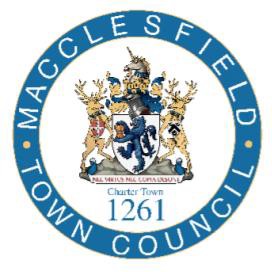 Accident, IncidentInvestigationAccident, IncidentInvestigationAccident, IncidentInvestigationAccident, IncidentInvestigationAccident, IncidentInvestigationAccident, IncidentInvestigationAccident, IncidentInvestigationAccident, IncidentInvestigationName of person completing this form(print name)Name of person completing this form(print name)Name of person completing this form(print name)Name of person completing this form(print name)Accident, incident detailsAccident, incident detailsAccident, incident detailsAccident, incident detailsAccident, incident detailsAccident, incident detailsAccident, incident detailsAccident, incident detailsAccident, incident detailsAccident, incident detailsAccident, incident detailsAccident, incident detailsAccident, incident detailsDate of accident,incident:Date of accident,incident:Time of accident,incident:Time of accident,incident:Time of accident,incident:Time of accident,incident:Location:Location:Location:A brief description of the activity:A brief description of the activity:A brief description of the activity:Injured Persons DetailsInjured Persons DetailsInjured Persons DetailsInjured Persons DetailsInjured Persons DetailsInjured Persons DetailsInjured Persons DetailsInjured Persons DetailsInjured Persons DetailsInjured Persons DetailsInjured Persons DetailsInjured Persons DetailsInjured Persons DetailsName of employee:Name of employee:Name of employee:Employee reference number:Employee reference number:Employee reference number:Home address:Home address:Home address:Contact telephone number:Contact telephone number:Contact telephone number:Nature of injury/damage:Nature of injury/damage:Nature of injury/damage:Details of witnessesDetails of witnessesDetails of witnessesDetails of witnessesDetails of witnessesDetails of witnessesDetails of witnessesDetails of witnessesDetails of witnessesDetails of witnessesDetails of witnessesDetails of witnessesDetails of witnesses1Print namePrint name2Print namePrint name3Print namePrint nameRIDDORRIDDORRIDDORRIDDORRIDDORRIDDORRIDDORRIDDORRIDDORRIDDORRIDDORRIDDORRIDDORIs this reportable?Is this reportable?Is this reportable?YesYesYesNoNoNoHas this been reported?Has this been reported?Has this been reported?YesNoN/AN/ADetailsDetailsDetailsDetailsDetailsDetailsDetailsDetailsDetailsDetailsDetailsDetailsDetailsExplain	how	the	accident, incident occurred:Explain	how	the	accident, incident occurred:Explain	how	the	accident, incident occurred:What	were	the	immediate causes?What	were	the	immediate causes?What	were	the	immediate causes?What	were	the	underlying causes?What	were	the	underlying causes?What	were	the	underlying causes?Training and competenceTraining and competenceTraining and competenceTraining and competenceTraining and competenceYesYesNoWere risk assessments prepared for this activity?They may need to be reviewed.Were risk assessments prepared for this activity?They may need to be reviewed.Were risk assessments prepared for this activity?They may need to be reviewed.Were risk assessments prepared for this activity?They may need to be reviewed.Were risk assessments prepared for this activity?They may need to be reviewed.Were the risk assessments communicated?Assess the need for retraining.Were the risk assessments communicated?Assess the need for retraining.Were the risk assessments communicated?Assess the need for retraining.Were the risk assessments communicated?Assess the need for retraining.Were the risk assessments communicated?Assess the need for retraining.Were safe procedures being followed?Assess the need for a review.Were safe procedures being followed?Assess the need for a review.Were safe procedures being followed?Assess the need for a review.Were safe procedures being followed?Assess the need for a review.Were safe procedures being followed?Assess the need for a review.Has training or a briefing been previously undertaken for this task, situation?Has training or a briefing been previously undertaken for this task, situation?Has training or a briefing been previously undertaken for this task, situation?Has training or a briefing been previously undertaken for this task, situation?Has training or a briefing been previously undertaken for this task, situation?Was the person fit and able to perform the task or activity being completed?Was the person fit and able to perform the task or activity being completed?Was the person fit and able to perform the task or activity being completed?Was the person fit and able to perform the task or activity being completed?Was the person fit and able to perform the task or activity being completed?CommentsCommentsCommentsCommentsCommentsCommentsCommentsCommentsAction taken to prevent reoccurrenceAction taken to prevent reoccurrenceAction taken to prevent reoccurrenceAction taken to prevent reoccurrenceDate and initialsDate and initialsDate and initialsDate and initials1.2.3.Additional detailsAdditional detailsAdditional detailsAdditional detailsAdditional detailsAdditional detailsAdditional detailsAdditional detailsWitness Statements attached?Witness Statements attached?YesNoNoAre photographs attached?Are photographs attached?YesNoNoHave insurers been informed?Have insurers been informed?YesNoNoDetails of the person completing this statementDetails of the person completing this statementDetails of the person completing this statementDetails of the person completing this statementDetails of the person completing this statementDetails of the person completing this statementDetails of the person completing this statementDetails of the person completing this statementName (please print)Name (please print)Signature:Signature:Date:Date:Data protectionData protectionData protectionData protectionData protectionData protectionData protectionData protectionThe person completing this form should ensure that they treat any personal data collected during the accident report, witness statements and any other associated documentation containing personal data, particularly health data, in accordance with the organisation’s data protection policy / policy on processing special categories of personal data. In addition, they should adhere to how data is used and which third parties it can be shared with, as per theemployee privacy notice.The person completing this form should ensure that they treat any personal data collected during the accident report, witness statements and any other associated documentation containing personal data, particularly health data, in accordance with the organisation’s data protection policy / policy on processing special categories of personal data. In addition, they should adhere to how data is used and which third parties it can be shared with, as per theemployee privacy notice.The person completing this form should ensure that they treat any personal data collected during the accident report, witness statements and any other associated documentation containing personal data, particularly health data, in accordance with the organisation’s data protection policy / policy on processing special categories of personal data. In addition, they should adhere to how data is used and which third parties it can be shared with, as per theemployee privacy notice.The person completing this form should ensure that they treat any personal data collected during the accident report, witness statements and any other associated documentation containing personal data, particularly health data, in accordance with the organisation’s data protection policy / policy on processing special categories of personal data. In addition, they should adhere to how data is used and which third parties it can be shared with, as per theemployee privacy notice.The person completing this form should ensure that they treat any personal data collected during the accident report, witness statements and any other associated documentation containing personal data, particularly health data, in accordance with the organisation’s data protection policy / policy on processing special categories of personal data. In addition, they should adhere to how data is used and which third parties it can be shared with, as per theemployee privacy notice.The person completing this form should ensure that they treat any personal data collected during the accident report, witness statements and any other associated documentation containing personal data, particularly health data, in accordance with the organisation’s data protection policy / policy on processing special categories of personal data. In addition, they should adhere to how data is used and which third parties it can be shared with, as per theemployee privacy notice.The person completing this form should ensure that they treat any personal data collected during the accident report, witness statements and any other associated documentation containing personal data, particularly health data, in accordance with the organisation’s data protection policy / policy on processing special categories of personal data. In addition, they should adhere to how data is used and which third parties it can be shared with, as per theemployee privacy notice.The person completing this form should ensure that they treat any personal data collected during the accident report, witness statements and any other associated documentation containing personal data, particularly health data, in accordance with the organisation’s data protection policy / policy on processing special categories of personal data. In addition, they should adhere to how data is used and which third parties it can be shared with, as per theemployee privacy notice.Display Screen EquipmentChecklistDisplay Screen EquipmentChecklistDisplay Screen EquipmentChecklistYesNoHave assessments been carried out of all workstations/ users?Have assessments been carried out of all workstations/ users?Is the prolonged use of laptops without separate keyboard, screen,mouse etc. avoided?Is the prolonged use of laptops without separate keyboard, screen,mouse etc. avoided?If the assessments are carried out as ‘self-assessments’ are these eitherconducted by users following a training programme, or backed up by on the ground checks by a trained workstation assessor?If the assessments are carried out as ‘self-assessments’ are these eitherconducted by users following a training programme, or backed up by on the ground checks by a trained workstation assessor?Have Line Managers followed up on actions arising from workstationassessments?Have Line Managers followed up on actions arising from workstationassessments?Is there a schedule to ensure that workstation assessments are reviewed regularly (e.g. annual or biannual) and also if there arechanges in the matters to which the assessment relates, e.g. office moves?Is there a schedule to ensure that workstation assessments are reviewed regularly (e.g. annual or biannual) and also if there arechanges in the matters to which the assessment relates, e.g. office moves?Are workstation assessments reviewed as part of a pregnant workerassessment process?Are workstation assessments reviewed as part of a pregnant workerassessment process?Are users provided with appropriate health and safety training regardingDSE use including advice on mobile working where applicable?Are users provided with appropriate health and safety training regardingDSE use including advice on mobile working where applicable?Have the users been trained in use of the software packages they areexpected to use?Have the users been trained in use of the software packages they areexpected to use?Are 'users' informed of how to obtain eye and eyesight tests and arethese provided or reimbursed on request?Are 'users' informed of how to obtain eye and eyesight tests and arethese provided or reimbursed on request?Where required, are spectacles provided by the employer to correct vision defects at the viewing distance(s) used for the display screenwork?Where required, are spectacles provided by the employer to correct vision defects at the viewing distance(s) used for the display screenwork?Do sickness records reveal absences due to soreness or tenderness ofthe fingers, wrists, elbows, back, legs or arms associated with DSE use?Do sickness records reveal absences due to soreness or tenderness ofthe fingers, wrists, elbows, back, legs or arms associated with DSE use?Do staff know who to report to, if they suspect they have ill healthsymptoms which are work related?Do staff know who to report to, if they suspect they have ill healthsymptoms which are work related?Do staff take regular breaks away from the screen (this includes carryingout non-DSE tasks)?Do staff take regular breaks away from the screen (this includes carryingout non-DSE tasks)?Is the working environment comfortable for users including control over excessive noise distraction, suitable lighting, the avoidance of glare, reasonable temperature and ventilation and sufficient space forthe tasks in hand?Is the working environment comfortable for users including control over excessive noise distraction, suitable lighting, the avoidance of glare, reasonable temperature and ventilation and sufficient space forthe tasks in hand?CommentsCommentsCommentsCommentsManagers NameSignatureDateTimeHealth & Safety AcceptanceHealth & Safety AcceptanceEmployee Name:Date:Our Duty and ResponsibilityWe fully accept our health and safety duties and responsibilities. We have in place an effective safety management system to protect employees and others from harm. Any information, training, procedures or equipment needed to enable an employee to work safely is provided.Your Duty as an EmployeeAs an employee you have a duty:To take reasonable care of your own health and safety, and of actions that may affect the safety of others.To cooperate with us and the provisions we introduce to satisfy and comply with any statutory requirements applicable to us.To not interfere, misuse or willingly interfere with any equipment we introduce for reasons of health and safety.Wear personal protective equipment as instructed, look after items issued and report any defects.You are responsible for your own acts and your omissions. Employee AcceptanceI have read the health and safety policy statement and safety handbook as provided to me.I fully understand my responsibilities and duties at work. By signing this form, I am confirming acceptance of my duties and responsibilities assigned to me. I acknowledge all rules, safe working procedures and policies and intend to comply with these during my employment.Our Duty and ResponsibilityWe fully accept our health and safety duties and responsibilities. We have in place an effective safety management system to protect employees and others from harm. Any information, training, procedures or equipment needed to enable an employee to work safely is provided.Your Duty as an EmployeeAs an employee you have a duty:To take reasonable care of your own health and safety, and of actions that may affect the safety of others.To cooperate with us and the provisions we introduce to satisfy and comply with any statutory requirements applicable to us.To not interfere, misuse or willingly interfere with any equipment we introduce for reasons of health and safety.Wear personal protective equipment as instructed, look after items issued and report any defects.You are responsible for your own acts and your omissions. Employee AcceptanceI have read the health and safety policy statement and safety handbook as provided to me.I fully understand my responsibilities and duties at work. By signing this form, I am confirming acceptance of my duties and responsibilities assigned to me. I acknowledge all rules, safe working procedures and policies and intend to comply with these during my employment.Our Duty and ResponsibilityWe fully accept our health and safety duties and responsibilities. We have in place an effective safety management system to protect employees and others from harm. Any information, training, procedures or equipment needed to enable an employee to work safely is provided.Your Duty as an EmployeeAs an employee you have a duty:To take reasonable care of your own health and safety, and of actions that may affect the safety of others.To cooperate with us and the provisions we introduce to satisfy and comply with any statutory requirements applicable to us.To not interfere, misuse or willingly interfere with any equipment we introduce for reasons of health and safety.Wear personal protective equipment as instructed, look after items issued and report any defects.You are responsible for your own acts and your omissions. Employee AcceptanceI have read the health and safety policy statement and safety handbook as provided to me.I fully understand my responsibilities and duties at work. By signing this form, I am confirming acceptance of my duties and responsibilities assigned to me. I acknowledge all rules, safe working procedures and policies and intend to comply with these during my employment.Our Duty and ResponsibilityWe fully accept our health and safety duties and responsibilities. We have in place an effective safety management system to protect employees and others from harm. Any information, training, procedures or equipment needed to enable an employee to work safely is provided.Your Duty as an EmployeeAs an employee you have a duty:To take reasonable care of your own health and safety, and of actions that may affect the safety of others.To cooperate with us and the provisions we introduce to satisfy and comply with any statutory requirements applicable to us.To not interfere, misuse or willingly interfere with any equipment we introduce for reasons of health and safety.Wear personal protective equipment as instructed, look after items issued and report any defects.You are responsible for your own acts and your omissions. Employee AcceptanceI have read the health and safety policy statement and safety handbook as provided to me.I fully understand my responsibilities and duties at work. By signing this form, I am confirming acceptance of my duties and responsibilities assigned to me. I acknowledge all rules, safe working procedures and policies and intend to comply with these during my employment.Our Duty and ResponsibilityWe fully accept our health and safety duties and responsibilities. We have in place an effective safety management system to protect employees and others from harm. Any information, training, procedures or equipment needed to enable an employee to work safely is provided.Your Duty as an EmployeeAs an employee you have a duty:To take reasonable care of your own health and safety, and of actions that may affect the safety of others.To cooperate with us and the provisions we introduce to satisfy and comply with any statutory requirements applicable to us.To not interfere, misuse or willingly interfere with any equipment we introduce for reasons of health and safety.Wear personal protective equipment as instructed, look after items issued and report any defects.You are responsible for your own acts and your omissions. Employee AcceptanceI have read the health and safety policy statement and safety handbook as provided to me.I fully understand my responsibilities and duties at work. By signing this form, I am confirming acceptance of my duties and responsibilities assigned to me. I acknowledge all rules, safe working procedures and policies and intend to comply with these during my employment.Employee NameEmployee NameEmployee SignatureEmployee SignatureDateDateHealth & Safety InductionHealth & Safety InductionHealth & Safety InductionHealth & Safety InductionHealth & Safety InductionEmployee Name:Employee Name:Date:Serial NumberActionActionActionKey PointsKey PointsKey PointsKey PointsKey PointsCompletedCompletedSerial NumberActionActionActionKey PointsKey PointsKey PointsKey PointsKey PointsYesNo1.Tour of WorkplaceTour of WorkplaceTour of WorkplaceA tour of the building and proposed area of work has been conducted.A tour of the building and proposed area of work has been conducted.A tour of the building and proposed area of work has been conducted.A tour of the building and proposed area of work has been conducted.A tour of the building and proposed area of work has been conducted.2.Significant HazardsSignificant HazardsSignificant HazardsDuring the tour information was passed on regarding significant hazards particular to the workplace.During the tour information was passed on regarding significant hazards particular to the workplace.During the tour information was passed on regarding significant hazards particular to the workplace.During the tour information was passed on regarding significant hazards particular to the workplace.During the tour information was passed on regarding significant hazards particular to the workplace.2.Significant HazardsSignificant HazardsSignificant HazardsHand tools, chemicals, fumes, fire, work equipment, knives, waste products, forklift, welding, machinery.Hand tools, chemicals, fumes, fire, work equipment, knives, waste products, forklift, welding, machinery.Hand tools, chemicals, fumes, fire, work equipment, knives, waste products, forklift, welding, machinery.Hand tools, chemicals, fumes, fire, work equipment, knives, waste products, forklift, welding, machinery.Hand tools, chemicals, fumes, fire, work equipment, knives, waste products, forklift, welding, machinery.3.Fire SafetyFire SafetyFire SafetyInformation was provided including:The alarm and sounding the alarm.Information was provided including:The alarm and sounding the alarm.Information was provided including:The alarm and sounding the alarm.Information was provided including:The alarm and sounding the alarm.Information was provided including:The alarm and sounding the alarm.3.Fire SafetyFire SafetyFire SafetyRoutes and exits.Routes and exits.Routes and exits.Routes and exits.Routes and exits.3.Fire SafetyFire SafetyFire SafetyFirefighting appliances.Firefighting appliances.Firefighting appliances.Firefighting appliances.Firefighting appliances.3.Fire SafetyFire SafetyFire SafetyAssembly location.Assembly location.Assembly location.Assembly location.Assembly location.3.Fire SafetyFire SafetyFire SafetyRole of the Marshals.Role of the Marshals.Role of the Marshals.Role of the Marshals.Role of the Marshals.4.First Aid and Accident ReportingFirst Aid and Accident ReportingFirst Aid and Accident ReportingInformation was provided including:Location of first aid box.Information was provided including:Location of first aid box.Information was provided including:Location of first aid box.Information was provided including:Location of first aid box.Information was provided including:Location of first aid box.4.First Aid and Accident ReportingFirst Aid and Accident ReportingFirst Aid and Accident ReportingWhere and how to summon help.Where and how to summon help.Where and how to summon help.Where and how to summon help.Where and how to summon help.4.First Aid and Accident ReportingFirst Aid and Accident ReportingFirst Aid and Accident ReportingAccident/incident reporting.Accident/incident reporting.Accident/incident reporting.Accident/incident reporting.Accident/incident reporting.5.Welfare FacilitiesWelfare FacilitiesWelfare FacilitiesInformation was provided including:Location of toilets and hand wash facilities.Information was provided including:Location of toilets and hand wash facilities.Information was provided including:Location of toilets and hand wash facilities.Information was provided including:Location of toilets and hand wash facilities.Information was provided including:Location of toilets and hand wash facilities.5.Welfare FacilitiesWelfare FacilitiesWelfare FacilitiesEmployee	rest	room	and facilities, including tea/coffeemaking etc.Employee	rest	room	and facilities, including tea/coffeemaking etc.Employee	rest	room	and facilities, including tea/coffeemaking etc.Employee	rest	room	and facilities, including tea/coffeemaking etc.Employee	rest	room	and facilities, including tea/coffeemaking etc.5.Welfare FacilitiesWelfare FacilitiesWelfare FacilitiesChanging facilities.Changing facilities.Changing facilities.Changing facilities.Changing facilities.Managers NameManagers NameManagers NameSignatureSignatureSignatureDateDateDateTimeTimeTimeHealth & Safety Information for ContractorsNameSignatureDateTimeCompany NameIncident LogIncident LogIncident NumberDate & TimeEmployeeManagerBrief description of what happened.Why did this occur?Immediate	action taken.Follow	up	action taken.What further action is required to ensure this does not happen again?What further action is required to ensure this does not happen again?Any training – toolbox talks required?- Please DetailAny training – toolbox talks required?- Please DetailAny training – toolbox talks required?- Please DetailAny training – toolbox talks required?- Please DetailRisk assessment reviewed?Risk assessment reviewed?Risk assessment reviewed?Risk assessment reviewed?YesNoDateDateAll actions completed?All actions completed?All actions completed?All actions completed?YesNoSignature:	Date:Signature:	Date:Signature:	Date:Signature:	Date:Young Person’s Risk AssessmentYoung Person’s Risk AssessmentEmployee NameDateJob title:Description of duties:Date of assessment:Name of assessor:1. Will any aspect of the work:YesNoBe beyond the person’s physical capability?Be beyond the person’s psychological capability?Involve harmful exposure to radiation?Involves risks to health from noise, vibration or extreme heat or cold?Involve harmful exposure to any agent that can chronically affect health, including those with toxic or carcinogenic effects or those that could cause genetic damage?2. SupervisionYesNoAre arrangements in place to ensure that the young person works under proper supervision by a competent person?3. Are any additional precautions required to take account of:YesNoThe person’s lack of experience, immaturity and lack ofawareness of potential risks?Any personal factors that may increase the risk of injury?The nature and layout of the work area?The types of equipment used and work activities to be undertaken?Exposure to harmful substances?4. Has information and instruction been provided to the young person on:YesNoPersonal responsibilities.The importance of good housekeeping.4. Has information and instruction been provided to the young person on:YesNoAreas that are out of bounds and the reasons why they are out of bounds.The location of welfare facilities.The arrangements for first aid facilities, the locations of the facilities and how to contact a first aider.The fire evacuation procedure.The dangers of horseplay.Location of health and safety information and key health and safety personnel.Accident reporting procedure.Particular hazards associated with the work area.Safe working practices to be followed at all times.The correct equipment to use for moving and handling loads.Those items of machinery and equipment that must not be operated and explanation as to why.Those items of equipment that may only be used after specific training or under close supervision.The importance of reporting equipment faults and the procedure for doing so.The substances that are in use within the workplace, their storage arrangements and the safety precautions to be followed when handling them.The PPE that is provided, how it is to be worn and the arrangements for changing, cleaning, maintenance and storage.The safety equipment provided, what it is for and how it is used.5. Information for ParentsYesNoWhere a child is employed, have the findings of the risk assessment and  details  of  the  protective  measures  to  be  taken  beencommunicated to their parents or guardians?6. Work Experience PlacementsYesNoFor children and young persons on work experience and other relevant schemes, has this risk assessment been completed inconjunction with a work placement assessment carried out by the school or college.Issue / HazardAction RequiredResponsible PersonCompleted by (date)1.2.3.4.Arrangements for Supervision:Arrangements for Supervision:Arrangements for Supervision:Arrangements for Supervision:Signature of AssessorDate:Signature of EmployeeDate:New and Expectant Mothers AssessmentNew and Expectant Mothers AssessmentEmployee NameDateEmployee SignatureEmployee SignatureAssessment prepared by:Signature:Is this the first NEM assessment for this pregnancy?Is this the first NEM assessment for this pregnancy?Is this the first NEM assessment for this pregnancy?Is this the first NEM assessment for this pregnancy?Is this the first NEM assessment for this pregnancy?YesNoIs this the first NEM assessment for this pregnancy?Is this the first NEM assessment for this pregnancy?Is this the first NEM assessment for this pregnancy?Is this the first NEM assessment for this pregnancy?Is this the first NEM assessment for this pregnancy?Has the NEM named above taken part in this assessment?Has the NEM named above taken part in this assessment?Has the NEM named above taken part in this assessment?Has the NEM named above taken part in this assessment?Has the NEM named above taken part in this assessment?YesNoHas the NEM named above taken part in this assessment?Has the NEM named above taken part in this assessment?Has the NEM named above taken part in this assessment?Has the NEM named above taken part in this assessment?Has the NEM named above taken part in this assessment?1 - Movement and Posture1 - Movement and PostureYesNoN/AControl MeasuresControl MeasuresDoes the job involve awkward twisting or stretchingDoes the job involve awkward twisting or stretchingDoes the woman have to stand forperiods of, for example more than two- three hours without a break?Does the woman have to stand forperiods of, for example more than two- three hours without a break?Does she have to sit for periods of more than two-three hours?Does she have to sit for periods of more than two-three hours?Are	there	space	restrictions	(for example, working behind a desk)?If yes, will these cause more restricted movement as the pregnancy develops?Are	there	space	restrictions	(for example, working behind a desk)?If yes, will these cause more restricted movement as the pregnancy develops?2 - Manual Handling2 - Manual HandlingYesNoN/AControl MeasuresControl MeasuresDoes the job involve twisting, stooping or stretching to lift objects?Does the job involve twisting, stooping or stretching to lift objects?Does the job involve the lifting, pushing or pulling of heavy loads?Does the job involve the lifting, pushing or pulling of heavy loads?Does the job involve rapid repetitive lifting (even of lighter objects)?Does the job involve lifting objects that are difficult to grasp or awkward tohold?3 - Protective equipment and uniformsYesNoN/AControl MeasuresIf the woman needs to wear protectiveaprons/overalls etc. are they provided in suitable sizes?If uniforms are obligatory are they provided in maternity sizes?Are the materials used comfortable for all pregnant women to wear?4 - Hazardous substances – infection risks & chemicalsYesNoN/AControl MeasuresAre there any infection risks in the work?For example: Clearing up spilled body fluids/disposing of used syringes.Work with raw meats?If yes to either of the above, are hygiene precautions adequate?Are any chemicals used at work known to be of risk to women of childbearing age?If yes to above, are pregnant workers kept  away  from  work  that  couldincrease exposure?5 - Working TimeYesNoN/AControl MeasuresIs the woman expected to work long hours or overtime?Does she have some flexibility or choice over her working hours?Does the work involve very early starts or late finishes?Does the work involve night workbetween the hours of, for example, 11pm to 7am?6 – Work Related StressYesNoN/AControl MeasuresAre there tasks which are known to be particularly	stressful,	for	exampledealing with irate customers?Are colleagues and supervisors supportive toward the pregnant worker?Is the woman aware of what to do if she feels she is being bullied or victimised?Has the individual risk assessment taken into account any concerns the womanhas about her own pregnancy?7 - Extreme Cold or HatYesNoN/AControl MeasuresDoes the work involve exposure to temperatures that are uncomfortably cold (below 16ºC) or hot (above 27ºC)?If protective clothing is provided againstthe cold is it suitable for the pregnant worker?Is the worker exposed to cold draughts even when the average temperature isacceptable?Are there arrangements for sufficient breaks and access to hot/cold drinks?8 - Work at HeightYesNoN/AControl MeasuresDoes the work involve a lot of climbing up and down steps or ladders?Does the work involve carrying items up or down stairs / ladders?If a mobile platform is used to access higher levels, is there enough room fora pregnant worker to use it safely?9 – Work Related ViolenceYesNoN/AControl MeasuresIs the job one which is perceived to have a high risk of violence (for examplesecurity work, single employees in a petrol station)?Is there always support at hand to helpany employee who may be threatened or abused by customers?Are managers and supervisors aware ofthe extra risks posed by violence to pregnant women?10 - Welfare IssuesYesNoN/AControl MeasuresIs there somewhere quiet for pregnant workers to rest or lie down?Are new or expectant mothers providedeasy access to toilets and allowed sufficient breaks, where needed?Is there a clean, private area to express breast milk?Is there somewhere safe for them to store expressed milk?Comments (please include confirmation regarding new control measures implemented):Comments (please include confirmation regarding new control measures implemented):Comments (please include confirmation regarding new control measures implemented):Comments (please include confirmation regarding new control measures implemented):Comments (please include confirmation regarding new control measures implemented):Individual Training RecordIndividual Training RecordEmployee NameDate Record StartedEmployee NumberDepartmentDateTraining CompletedProvided BySupervisor’sConfirmationTraining Courses Needed / DesiredTraining Courses Needed / DesiredTraining Courses Needed / DesiredCourseNeededDesiredEmployee SignatureDateManagers SignatureDateReview Date (3 months max)Review Date (3 months max)Work Equipment RegisterDateSignificant Non-electrical – e.g. ladders, podiums, towers, sack trucks, etc.DescriptionLocationID NumberInitialsTraining MatrixTraining MatrixTraining MatrixTraining MatrixTraining MatrixTraining MatrixTraining MatrixTraining MatrixTraining MatrixTraining MatrixTraining MatrixTraining Matrixname of EmployeeHEALTH AND SAFETY INDUCTIONHEALTH AND SAFETY AWARENESSRISK ASSESSMENT AND METHOD STATEMENT AWARENESSIOSH MANAGING SAFELYACCIDENT INVESTIGATIONFIRE WARDENPORTABLE FIREFIGHTING EQUIPMENTMANUAL HANDLINGLADDERS AND STEPLADDERSLADDERS AND STEPLADDERSCOSHHWORK EQUIPMENTASBESTOS AWARENESSDISPLAY SCREEN EQUIPMENTEMERGENCY FIRST AIDFIRST AIDname of EmployeeDATEDATEDATEDATEDATEDATEDATEDATEDATEDATEDATEDATEDATEDATEDATEDATEDATEDATEDATEDATEDATEYear Planner12345678910111213141516171819202122232425262728293031JanuaryFebruaryMarchAprilMayJuneJulyAugustSeptemberOctoberNovemberDecemberAFire Extinguishers Monthly CheckMReview of Training Needs and RecordsYBFire Extinguishers Annual ServiceNZCFire Drill (At least every 6-months)OAADFire Alarm TestsPBBEEmergency Lighting Annual ServiceQCCFEmergency Lighting Monthly TestRDDGPortable Appliance TestingSEEHAnnual Gas Boiler Safety CheckTFFIEmployer's Liability InsuranceUGGJMonitoring Inspections (as per H and S General Policy)VHHKAnnual Review of Safety PolicyWIILReview Risk Assessments, COSHH and FireXJJHazardous Substance Inventory SheetChemicals, liquids, gases, fumes, dust, viruses and bacteria are all substances that may cause harm. This register will be reviewed at least annually to ensure we are aware of the substances on site and to enable us to identify which may be hazardous and require further assessments and controls to be in place (as per COSHH regulations).Chemicals, liquids, gases, fumes, dust, viruses and bacteria are all substances that may cause harm. This register will be reviewed at least annually to ensure we are aware of the substances on site and to enable us to identify which may be hazardous and require further assessments and controls to be in place (as per COSHH regulations).Substance NameSupplierUsed ForLocation StoredApprox. Amount Held on SiteDate of Safety Data SheetRisk Numbers and PhrasesHazard ClassificationAssessment Required Yes/NoRisk Assessment Number